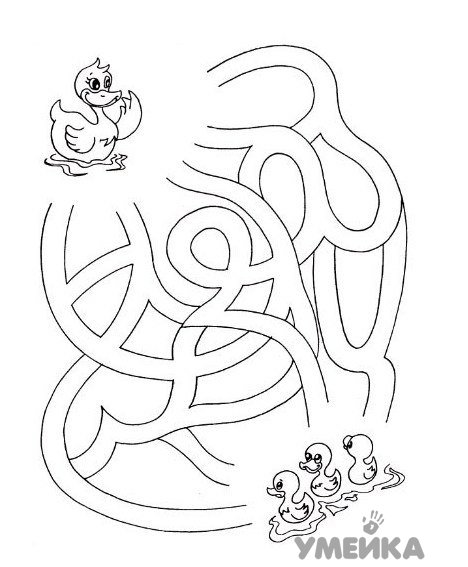 Итоговое занятие в школе раннего развития.Тема занятия: «По следам приключений Колобка»Цель:  обобщение знаний, умений и навыков, полученных в течение  учебного годаЗадачи:Обобщение знаний, умений и навыков работы, полученных в течение  учебного года; развитие логического и рефлексивного мышления, творческой и познавательной активности;воспитание внимания,  усидчивости.Материальное обеспечение: листы белой бумаги, шаблоны – заготовки лабиринтов,   письменные принадлежности, клей ПВА, персонажи игрушек-героев.План занятия:Приветствие.Литературная минута (фрагмент сказки о колобке).Сообщение темы занятия               4.     Приключения Колобка.               5.     В гостях у зайца (отгадывание загадок).                 6.     На поляне  волка ( выполнение практической работы - склеивание разбитой чашки).               7.     Помощь  уточке (проходим  лабиринт).               8.    Встреча с лисой.            9.  Итог занятия.Организационный момент:  Кабинет подготовлен  для работы  детей и размещения гостей. Методический материал находится в красивой корзинкеХод занятия:Приветствие.Педагог: Здравствуйте! Сегодня мы с вами встретились на необычном занятии, а о ком пойдёт речь, вы узнаете, прослушав фрагмент сказки:Литературная минута (фрагмент сказки о колобке).Жили-были старик со старухой.
Вот и говорит старик старухе:
— Поди-ка, старуха, по коробу поскреби, по сусеку помети, не наскребешь ли муки на  (какое нибудь изделие) колобок.
Взяла старуха крылышко, по коробу поскребла, по сусеку помела и наскребла муки горсти две.
Замесила муку на сметане, состряпала (изделие) колобок, изжарила в масле и на окошко студить положила.
Колобок (изделие) полежал, полежал, взял да и покатился — с окна на лавку, с лавки на пол, пó - полу к двери, прыг через порог — да в сени, из сеней на крыльцо, с крыльца на двор, со двора за ворота, дальше и дальше.Педагог: Догадались, о ком идёт речь? (при затруднениях загадываются загадки).Он по коробу скребен,
По сусеку он метен,
У него румяный бок,
Он веселый…(Колобок)Он ушел от бабки с дедом,
Не хотел их быть обедом
По тропинке прыг да скок
Укатился…
(Колобок)Мелкий с круглыми боками
Сделан он людей руками.
Только это не клубок,
А пшеничный…(Колобок)Формой он похож на мяч.
Был когда-то он горяч.
Спрыгнул со стола на пол
И от бабушки ушел.
У него румяный бок…
Вы, узнали? (КОЛОБОК).        3.Сообщение темы занятия.Педагог: Догадались, ребята?(Диалог с детьми)Правильно речь идёт о Колобке, а занятие наше называется «Приключения Колобка». Вместе с лучшим другом Колобка – котом  Федотом, мы поможем Колобку вернуться домой.              4.     Приключения Колобка.Решил как-то кот Федот пойти в лес по грибы да по ягоды и взять с собой своего лучшего друга – Колобка. Вышел он на ягодную полянку, где Колобок живёт. Дедушка и бабушка плачут, слезами заливаются:- Колобок наш, румяный бок не послушал нас, в лес укатился и пропал. Уж мы звали его, звали, а его нет.И тогда кот  Федот решил, что он непременно должен помочь своему другу. Дедушке и бабушке он сказал:- Я обязательно его найду, мы скоро вернёмся.И со всех ног пустился по тропинке, ведущей в лес.В гостях у зайца (отгадывание  загадок).Бежал – бежал  кот  и видит  Зайца, который  копается  на своих  грядках.- Зайка,  не видел ли  ты  Колобка,  может он  к тебе  заходил?А Зайка ему отвечает:- Сначала отгадай  загадки  о том, что  растёт  на  грядке, тогда  и помогу  тебе.Педагог: Ребята,  давайте  поможем  Федоту  отгадать  загадки,  пусть  Зайка скорее скажет,  куда покатился Колобок.Лоскуток  на  лоскутке –                                                       Сидит девица в  темнице, Зелёные заплатки,                                                                      А  коса на  улице  (Морковь)Целый день на  животе Нежится на  грядке. (Капуста)Сидит дед, во сто шуб одет,Кто его раздевает, тот слёзы проливает(Лук)Педагог:  Молодцы,   ребята!  Все  загадки  отгадали  правильно.А Зайка  показал дорогу  коту  Федоту,  и он отправился  дальше.          6.     На поляне волка (склеивание разбитой чашки). Идёт кот,  смотрит по сторонам,  оглядывается,  всё  хочется ему  быстрей  Колобка  найти.         Видит  кот,  на поляне  сидит  волчонок   и  грустит.  Подошёл  Федот  к  нему и спрашивает:- Волчок,  не встречал - ли  ты  где-нибудь  в  лесу  Колобка? - Встречал  я  Колобка.  Сначала  помоги  мою любимую чашку  склеить,  тогда скажу  где  его искать.Педагог: Ребята,  давайте скорей поможем склеить разбитую чашку  волчонка, выполняйте всё аккуратно, чтобы  волчонок  рассказал нам, где искать Колобка(выполнение практической работы)Педагог:  Волчонок обрадовался, что так быстро  была  склеена  его любимая чашка, и рассказал Федоту,  по какой  тропинке  ушёл Колобок.            7.     Помощь  уточке (проходим  лабиринт).Побежал  кот  дальше и видит,  Уточка бегает по берегу  речки,  а попасть  к своим  утятам  не может. - Ты, друга своего ищешь? – спросила Уточка.- Да, ищу, может ты видела его!- Видела и знаю, куда он покатился.  Помоги мне  пройти  этот  запутанный лабиринт  и добраться  до своих деток, и я тебе  помогу.Педагог: Поможем Уточке?  Возьмите  карандаши и пройдите лабиринт вместе с котом Федотом. Кто первый найдёт выход из лабиринта, сразу  говорите, чтобы Уточка  долго не  ждала  встречи  со своими детками. (Выполнение задания)Педагог:  Обрадовалась Уточка, что снова она вместе со своими детками и показала  коту, куда  надо идти.          8.    Встреча с лисой.Побежал  кот дальше,  вдруг  видит – хитрая  Лиса  затаилась за пенёчком,  а Колобок  вот – вот  к пенёчку  докатится.  Бежит  кот  со всех  ног  на помощь,  а Лиса  уже  лапы  тянет  к  Колобку.  Тут   кот  Федот собрал все свои  силы  и как  прыгнет   хитрой  Лисе  прямо  в лапы,   да и  исколол  её всю.- Какая же я старая и слепая Лиса, это вовсе не Колобок, а какой-то  злой  кот.  Бросила она  кота  и убежала.А Федот с Колобком  взялись за руки,  и пошли  домой к Дедушке и Бабушке.        9.    Итог занятия.Педагог: Ребята, вам понравилось помогать коту Федоту? (диалог с детьми).Вы сегодня хорошо справились со всеми заданиями, вы отгадывали загадки, были аккуратны  при работе с клеем, научились преодолевать трудности лабиринта. Мне хочется пожелать вам хорошего настроения и новых  творческих побед.Наше занятие закончилось, до новых встреч.